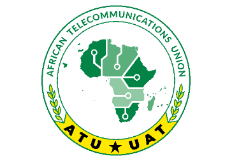 SPECIAL SESSION OF THE ATU ADMINSTRATIVE COUNCIL Algiers, Algeria – 18 to 19 July, 2022Draft Agenda#ItemsDocumentsOpening CeremonyAdoption of AgendaSS-AC/06/D01Consideration of the Report of the Committee on the Strategic Plan and Budget for 2023 – 2027SS-AC/06/D02Consideration of the Draft Report of the Administrative Council on the activities of the Union during the four-year period 2019 – 2022SS-AC/06/D03Consideration of Draft Agenda of the Conference Preparatory Committee (CPC)  SS-AC/06/D04Consideration of Draft Work Programme of the Conference Preparatory Committee (CPC)SS-AC/06/D05Noting of Rules of Procedure of the Conference Preparatory Committee (CPC)SS-AC/06/D06Consideration of Draft Agenda of the Conference of Plenipotentiaries (CPL)SS-AC/06/D07Consideration of Draft Work Programme of the Conference of Plenipotentiaries (CPL)SS-AC/06/D08Noting of Rules of Procedure of the Conference of PlenipotentiariesSS-AC/06/D09Any other businessAdoption of the Report of the Special Session of the CouncilSS-AC/06/D10 (TBD)Closing session